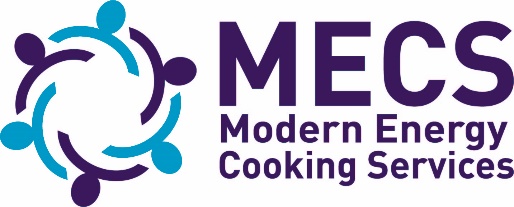 Modern Energy Cooking Services -Technology Research Innovation for International Development (MECS-TRIID)April 2019Grant Application FormProject TitleCompany/ Organisation nameCompetition applying for 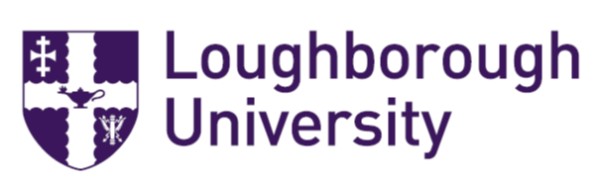 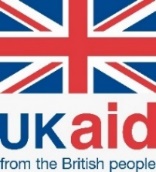 Notes Please ensure you have read the MECS-TRIID Guidance Document, the MECS-TRIID Grant Specification document and the FAQs carefully before completing this form, they will provide valuable information for applicants.All information relating to your application should be included in this Grant Application Form. Only information included in this form will be assessed. It is not permissible to submit additional documentation as part of your application and all graphs, charts, diagrams and figures must be contained within the text box areas on this form. The text in charts and diagrams is not included in the word count.The deadline for applications is 23:59 hours BST on 4th June 2019 and applications submitted after this date will not be assessed. Your completed Grant Application Form should be emailed to mecs@lboro.ac,uk .For further assistance, please also direct your query to the email address above. The text will be made available in full on Loughborough University’s website. The text may be freely downloaded and translated by individuals or organisations for conversion into other accessible formats. If you have other needs in this regard, please contact Loughborough University at mecs@lboro.ac.uk.The following five sections form the main body of the Application and the assessment criteria relate to these. When answering these sections you may find it useful to refer to the Specification document and DFID’s Priorities. For the assessment criteria and details of how applications will be evaluated please see the MECS-TRIID Guidance Document.Evaluation process:Initially, only questions 1, 2 and 3 (The Challenge, Innovation and Local Partner/Knowledge Transfer in country supported by DFID) will be evaluated by at least two expert assessors. Only those applications receiving an aggregated score of 50% or greater for the three questions (30 or more out of 60) will progress to a full evaluation. During the full evaluation, all six questions will be reviewed by at least a further two expert assessors at Loughborough University and the KTN.In addition to these criteria, applicants must demonstrate an ability to communicate their ideas effectively by writing clearly and succinctly throughout. Is the Lead/ Partner company based in a country supported by DFID Yes/ No (Whilst this Grant is open to organisations across the world, preference will be given to those with local knowledge and plans for knowledge transfer to the country supported by DFID where this project could be implemented 10% more points are on offer to these applicants.Which country is this project being designed for/implement in?What measures are being taken to ensure the knowledge is retained in the country being supported by DFID?What activities (for example trials, lab testing etc. if applicable) will happen in the country being supported by DFID? Name the companies/organisations you will be cooperating/collaborating with.Maximum score available: 10Maximum words: 400* To include Full Economic Cost (FEC)/ overhead charges.* If you wish to query or want further clarifications on any terms and conditions, please email Loughborough University by 14th May 2019 with a subject heading MECS Grant Disbursement Agreement to mecs@lboro.ac.uk .Application codeA. AWARENESS OF MECS-TRIID COMPETITIONA. AWARENESS OF MECS-TRIID COMPETITIONA. AWARENESS OF MECS-TRIID COMPETITIONHow did you learn about this MECS-TRIID competition? (Tick all that apply) 	How did you learn about this MECS-TRIID competition? (Tick all that apply) 	How did you learn about this MECS-TRIID competition? (Tick all that apply) 	A.1Informed by MECS programmeA.1Informed by DFIDInformed by Loughborough UniversityA.1TwitterA.1LinkedInA.1Informed by KTN (Knowledge Transfer Network)A.1A.1 Media/ NewslettersA.1(please specify) A.1Other social media channelsA.1(please specify) A.1A.1Other A.1(please specify) B. LEAD COMPANY/ ORGANISATION INFORMATIONB. LEAD COMPANY/ ORGANISATION INFORMATIONB. LEAD COMPANY/ ORGANISATION INFORMATIONB.1Full company/ organisation name. (If this application is successful, this is the name that will be used in publicity, unless an alternative name is clearly specified here)B.2Registered office addressB.3Company/ organisation VAT registration numberB.4Is your company/ organisation start-up, micro, SME, large, academia?(Select from list)B.4Other (please specify)B.5Is your company/ organisation a voluntary, community or social enterprise organisation?B.5Other (please specify)B.6Name of your immediate parent company (if applicable)B.7Are you collaborating with another company? If you answer Yes, please provide details in section D.B.8Details of authority involved (e.g. local authority, energy suppliers etc.), if applicable (authority name, contact person, address and their involvement in the project) C. LEAD COMPANY/ ORGANISATION CONTACT		 C. LEAD COMPANY/ ORGANISATION CONTACT		 C. LEAD COMPANY/ ORGANISATION CONTACT		C.1NameC.2PositionC.3AddressC.4Telephone numberC.5Mobile numberC.6E-mail addressC.7Finance contact (for providing financial documents)C.8Finance contact’s Telephone and email addressD. PARTNER COMPANY/ ORGANISATION CONTACT		D. PARTNER COMPANY/ ORGANISATION CONTACT		D. PARTNER COMPANY/ ORGANISATION CONTACT		D.1Name 1D.2Position 1D.3Address 1D.4Telephone number 1D.5Mobile number 1D.6E-mail address 1Please insert details for your second partner if applicablePlease insert details for your second partner if applicablePlease insert details for your second partner if applicableD.7Name 2D.8Position 2D.9Address 2D.10Telephone number 2D.11Mobile number 2D.12E-mail address 2E. FUTURE OPPORTUNITIESE. FUTURE OPPORTUNITIESE.1. Can Loughborough University contact you about other innovation research competitions? Yes No E.2. If your application is successful, Loughborough University would also like to share your project details with partners who may be interested in working with you to progress the results of the project. Please tick if you are content for Loughborough University to share your project details with others listed below.The project is funded by the Department for International Development (DFID) and hence they will be able to access the contact details of all applicants.Loughborough University has contracted the day-to-day project management of MECS-TRIID to Simone Surveys Limited (SSL) and the Knowledge Transfer Network (KTN). Hence, these organisations will have access to the project and contact details of all applicants.Note: Details will only be shared if you give permission by ticking the boxes below.Innovate UK Energy Suppliers Energy Systems Catapult Other Government Departments Other E.2. If your application is successful, Loughborough University would also like to share your project details with partners who may be interested in working with you to progress the results of the project. Please tick if you are content for Loughborough University to share your project details with others listed below.The project is funded by the Department for International Development (DFID) and hence they will be able to access the contact details of all applicants.Loughborough University has contracted the day-to-day project management of MECS-TRIID to Simone Surveys Limited (SSL) and the Knowledge Transfer Network (KTN). Hence, these organisations will have access to the project and contact details of all applicants.Note: Details will only be shared if you give permission by ticking the boxes below.Innovate UK Energy Suppliers Energy Systems Catapult Other Government Departments Other F. PREVIOUS APPLICATIONSF. PREVIOUS APPLICATIONSF.1. Have you previously applied to other Loughborough, DFID or other cooking energy grant schemes?Yes No If you answered yes to F1, please tell us which competition round(s) you applied to by ticking the relevant box(es) below and specifying which specific competition e.g. Efficiency for Access, Low-Energy Inclusive Appliances     Economic and Energy Growth  Research for Community Access Partnership  Other (Please specify)  If you answered yes to F1, please tell us which competition round(s) you applied to by ticking the relevant box(es) below and specifying which specific competition e.g. Efficiency for Access, Low-Energy Inclusive Appliances     Economic and Energy Growth  Research for Community Access Partnership  Other (Please specify)  F.2. Have you previously received funding from other Loughborough University, DFID programmes or other energy grant schemes? Yes No If you answered yes to F2, please tell us which competition round(s) you were funded? If you answered yes to F2, please tell us which competition round(s) you were funded? G. PROJECT PROPOSALPROJECT TITLEPROJECT OUTLINE (one sentence; 20 words max)PUBLIC PROJECT SUMMARYPlease expand on your single sentence outline. This description will only be published if your project is funded. This text will not be assessed. Please ensure it is suitable for public disclosure as it may be shared with others. Maximum words: 250INTITIAL ASSESSESSMENT PROCESSOnly those applications receiving an aggregated score of 50% or greater (30 or more out of the 60 maximum score) on questions 1, 2 and 3 will progress to a full assessment.INTITIAL ASSESSESSMENT PROCESSOnly those applications receiving an aggregated score of 50% or greater (30 or more out of the 60 maximum score) on questions 1, 2 and 3 will progress to a full assessment.INTITIAL ASSESSESSMENT PROCESSOnly those applications receiving an aggregated score of 50% or greater (30 or more out of the 60 maximum score) on questions 1, 2 and 3 will progress to a full assessment.QuestionsWeightingfactorMaximumscoreThe Challenge What is the challenge being addressed by the proposed project?110Innovation How is your Application innovative?440Local Partner / Technology Knowledge What measures are being taken to ensure the knowledge is retained in the country being supported by DFID?110TOTAL660FULL ASSESSMENT PROCESSApplications will be assessed on all six questions by at least three expert assessors from IMC Worldwide and partner organisations.FULL ASSESSMENT PROCESSApplications will be assessed on all six questions by at least three expert assessors from IMC Worldwide and partner organisations.FULL ASSESSMENT PROCESSApplications will be assessed on all six questions by at least three expert assessors from IMC Worldwide and partner organisations.QuestionsWeightingfactorMaximumscoreThe Challenge What is the challenge being addressed by the proposed project?110Innovation How is your Application innovative?440Local Partner / Technology Knowledge TransferWhat measures are being taken to ensure the knowledge is retained in the country being supported by DFID?110Project Management and TeamWhat is your project plan to deliver the project? What are the relevant skills and expertise of the team?110Impact and Maximise OutcomeHow will the outcome from this research have a beneficial impact on cooking energy market?220Project Finances/ Value for moneyHow much will the project cost to deliver and how will this be spent to ensure value for money?110TOTAL10100Question 1: The ChallengeWhat is the challenge being addressed by the proposed project?Please specify:The cooking energy challenge being addressed.How this aligns with the ideas from the Specification document.How this aligns with the DFID priorities. strengthening global peace, security and governancestrengthening resilience and response to crisispromoting global prosperitytackling extreme poverty and helping the world’s most vulnerabledelivering value for moneyWhy you consider this to be a challenge. The wider economic, social, environmental or cultural benefits (expected/ potential) of this project.Do not describe your proposed solution at this stage. You may wish to discuss how your solution will assist in meeting the challenge.Maximum score available: 10Maximum words: 500Question 2: InnovationWhat is the focus of the innovation in your proposal? (e.g. is your solution applying existing technologies in new areas, developing new technologies for existing areas or is it a totally disruptive approach?) Innovative Applications could include:Novel ideas, technology, processes, apps, devices, software, business case.Ideas, concepts or solutions from other sectors that could be applied to cooking energy.If similar research has been commissioned or carried out previously please explain why your Application is still a novel approach.Clearly describe the concept, technology or approach that you intend to use to meet the challenge described in question 1. Include relevant diagrams or figures. It would be helpful to demonstrate any evidence or previous work to support / validate your idea.If applicable, describe what is currently considered state of the art and how your Application differs. How are you improving on the current state of the art?Maximum score available: 30Maximum words: 1000 plus diagrams/figures. Maximum 3 sides of A4.Question 3: Local Partner/Technology Knowledge Transfer to country supported by DFIDQuestion 4: Project Management and TeamWhat is your project plan to deliver the project? What are the relevant skills and expertise of the team?Your answer should include:Aims and objectives.Skills and expertise of who will deliver the project.Clear deliverables.Timescales, with milestones (including deliverables).An assessment and analysis of the risks to the project and risk mitigation measures especially with regarding Safeguarding and Whistleblowing measures for staff and the general public if interacting with them.Gantt Chart.Maximum score available: 10Maximum words: 500 plus Gantt Chart (Please note that the wording used on Gantt chart and other charts are not included in the word count).Question 5: Impact and Maximise OutcomeHow will the outcome from this research have a beneficial impact on cooking energy market in countries supported by DFID? Outline the future potential for further development.Align the project to one or more of the DFID priorities: strengthening global peace, security and governance, strengthening resilience and response to crisis, promoting global prosperity, tackling extreme poverty and helping the world’s most vulnerable, and delivering value for money.If this project is part of wider programme, discuss both how the outputs/outcomes from this project support the wider programme and how the wider programme will deliver impact.What difference is the MECS-TRIID funding going to make to your innovation idea?List the deliverables you expect to produce as part of this project to maximise the benefits from the results. A final report is expected as a minimum (please note if a report is confidential, a public version is also required).Should you obtain this funding, what are the next steps for developing this project? Please consider options such as prototype product testing, software, demonstrations, presentations, publishing journals and other dissemination activities. Please also include these deliverables in the timescale and milestones in question 3 above.How much funding/investment do you require for next steps of this project?If successful, how would you seek further funding to develop the outputs of this project?If this project was to be scaled up, which country(ies) supported by DFID would you target?Maximum score available: 20Maximum words: 800Question 6: Project FinancesWhat will the project cost to deliver and how will this be spent to ensure value for money?Question 6: Project FinancesWhat will the project cost to deliver and how will this be spent to ensure value for money?Question 6: Project FinancesWhat will the project cost to deliver and how will this be spent to ensure value for money?Question 6: Project FinancesWhat will the project cost to deliver and how will this be spent to ensure value for money?Question 6: Project FinancesWhat will the project cost to deliver and how will this be spent to ensure value for money?Question 6: Project FinancesWhat will the project cost to deliver and how will this be spent to ensure value for money?CostingsUse this table to detail your costings for the project. List each person involved, along with their daily rate and number of days worked. Also include other costs, such as equipment, material and contracting. CostingsUse this table to detail your costings for the project. List each person involved, along with their daily rate and number of days worked. Also include other costs, such as equipment, material and contracting. CostingsUse this table to detail your costings for the project. List each person involved, along with their daily rate and number of days worked. Also include other costs, such as equipment, material and contracting. CostingsUse this table to detail your costings for the project. List each person involved, along with their daily rate and number of days worked. Also include other costs, such as equipment, material and contracting. CostingsUse this table to detail your costings for the project. List each person involved, along with their daily rate and number of days worked. Also include other costs, such as equipment, material and contracting. CostingsUse this table to detail your costings for the project. List each person involved, along with their daily rate and number of days worked. Also include other costs, such as equipment, material and contracting. Name of employeeName of employee*Daily rate (£)Company (esp. if collaborating)Number of days per employeeTotal budget (£) (highlight field(s) and press F9 to calculate/ update grey cells)0000Consultancy costs (£)Consultancy costs (£)Consultancy costs (£)Consultancy costs (£)0Material costs (£)Material costs (£)Material costs (£)Material costs (£)0Equipment cost (£)Equipment cost (£)Equipment cost (£)Equipment cost (£)0Laboratory/testing cost (£)Laboratory/testing cost (£)Laboratory/testing cost (£)Laboratory/testing cost (£)0Other expenses (£) (please specify)Other expenses (£) (please specify)Other expenses (£) (please specify)Other expenses (£) (please specify)0Total cost (£) (highlight field and press F9 to calculate/ update grey cells)Total cost (£) (highlight field and press F9 to calculate/ update grey cells)Total cost (£) (highlight field and press F9 to calculate/ update grey cells)Total cost (£) (highlight field and press F9 to calculate/ update grey cells)Total funding sought from MECS-TRIID (£) Total funding sought from MECS-TRIID (£) Total funding sought from MECS-TRIID (£) Total funding sought from MECS-TRIID (£) If the total project cost (A) is greater that the funding being sought (B) please explain how you plan to fund the difference.If the total project cost (A) is greater that the funding being sought (B) please explain how you plan to fund the difference.If the total project cost (A) is greater that the funding being sought (B) please explain how you plan to fund the difference.If the total project cost (A) is greater that the funding being sought (B) please explain how you plan to fund the difference.If the total project cost (A) is greater that the funding being sought (B) please explain how you plan to fund the difference.Grants will be paid upon final report approval. Successful applicants will have the choice to claim 25% of the funding against as an early payment to help with costs. Please indicate your preferred payment option. Tick one box only. 	Grants will be paid upon final report approval. Successful applicants will have the choice to claim 25% of the funding against as an early payment to help with costs. Please indicate your preferred payment option. Tick one box only. 	I wish to receive payment of 25% of the funding at an approved progress report followed by the remaining 75% upon final report and Statement of Grant Usage approval by Loughborough University. I wish to receive 100% at the end of the project and upon final report and Statement of Grant Usage approval by Loughborough University.Please explain the costs in the table above and describe how you plan to spend the Grant funding. Your answer should:Demonstrate value for money e.g. competitive day rates (vs benchmark), equipment, services used etc.Justify the costs, showing how they relate to the project plan, and how they reflect fair market value.Include sufficient relevant detail in the cost breakdown for the assessor to understand what the money will be spent on.Clearly explain the staff costs, using reasonable, fair market value rates.Explain any other costs, such as materials.List and justify any sub-contracting costs.Any submissions where the travel and associated expenses exceed one third of the total grant application will be considered as out of scope.  If you there is a legitimate reason for the costs to be higher, please contact Loughborough University by 14th May 2019 to get approval.If you expect to pay VAT during the delivery of the research, (e.g. for consultancy/ sub-contracting charges, material costs and other expenses), and you are unable to recover VAT from HMRC or other national revenue authority, you must ensure that the cost of this VAT payment is included in question 5 of your Grant Application Form and the justification for claiming VAT is noted in the box below.Maximum score available: 10Maximum words: 500H. Final Check List before application submissionH. Final Check List before application submissionH.1. 	Please tick box that you have answered all questions in sections A-G H.1. 	Please tick box that you have answered all questions in sections A-G H.2. Please tick box that you have read the following MECS-TRIID documents before completing the application:Guidance Document Specification Document FAQs H.2. Please tick box that you have read the following MECS-TRIID documents before completing the application:Guidance Document Specification Document FAQs H.3. Please tick box that you have reviewed the terms on the template for the Grant Disbursement Agreement (Funding Agreement or Terms and Conditions) and you accept them *  H.3. Please tick box that you have reviewed the terms on the template for the Grant Disbursement Agreement (Funding Agreement or Terms and Conditions) and you accept them *  H.4. Please tick box that you will be attaching the Due Diligence form with this application H.4. Please tick box that you will be attaching the Due Diligence form with this application Having examined the Guidance Document, Grant Specification, FAQs and Grant Disbursement Agreement with Funding Agreement template, I hereby submit our application on the full understanding that any resulting Grant Offer shall be subject to the provisions of the Funding Agreement and I accept these terms and conditions.Having examined the Guidance Document, Grant Specification, FAQs and Grant Disbursement Agreement with Funding Agreement template, I hereby submit our application on the full understanding that any resulting Grant Offer shall be subject to the provisions of the Funding Agreement and I accept these terms and conditions.Name:Company:Position:Signature: Date: